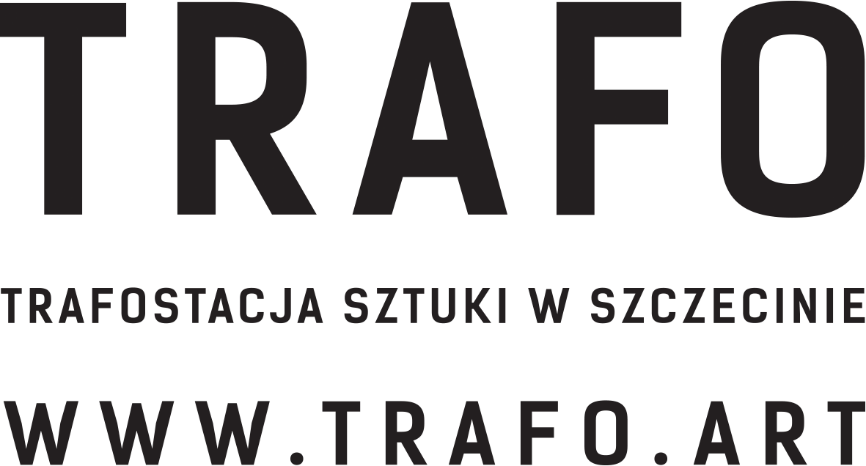 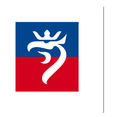 Szczecin, dnia …………………ZAŁĄCZNIK NR 1Formularz zgłoszeniowy udziału w konkursie o „Mikrogranty dla szczecińskich artystów 2020”Dane o kandydacie:Szczegółowa koncepcja autorskiego projektu twórczego (dzieła) lub autorskiego projektu z zakresu upowszechniania kultury.Osiągnięcia artystyczne kandydata ( nagrody, wyróżnienia, wystawy, publikacje, koncerty, konkursy, zrealizowane projekty)Działalność artystyczna kandydata na terenie miasta Szczecin ( nagrody, wyróżnienia, wystawy, publikacje, koncerty, konkursy, zrealizowane projekty)□ Wyrażam zgodę na przetwarzanie danych osobowych zawartych w złożonym wniosku 
o  przyznanie „Mikrogranatu dla szczecińskich artystów 2020” w celu związanym otrzymaniem honorarium za stworzenie autorskiego projektu/dzieła, zgodnie z  rozporządzeniem Parlamentu Europejskiego i Rady (UE) 2016/679 z dnia 27 kwietnia 2016 r. w sprawie ochrony osób  fizycznych, w związku z przetwarzaniem danych osobowych i w sprawie swobodnego przepływu takich danych oraz uchylenia dyrektywy 95/46/WE (ogólne rozporządzenie o ochronie danych) □ Wyrażam zgodę na przetwarzanie danych osobowych w zakresie imienia i nazwiska, nazwy projektu oraz kwoty stypendium w celu ich  publikacji na stronach internetowych Trafostacji Sztuki w Szczecinie, Urzędu Miasta Szczecin, zgodnie z rozporządzeniem Parlamentu Europejskiego i Rady (UE) 2016/679 z dnia 27 kwietnia 2016 r. w sprawie ochrony osób fizycznych, w związku z przetwarzaniem danych osobowych i w sprawie swobodnego przepływu takich danych oraz uchylenia dyrektywy 95/46/WE (ogólne rozporządzenie o ochronie danych). □ Oświadczam, że na dzień złożenia wniosku nie jestem zatrudniony/a w oparciu o umowę o pracę.□ Oświadczam, że dane zawarte we wniosku są zgodne ze stanem prawnym i faktycznym. □ Oświadczam, że projekt konkursowy jest moją autorską koncepcją. Załączniki:□ Życiorys artystyczny lub portfolio z wybranymi wcześniejszymi realizacjami artystycznymi w formacie .pdf lub .jpg. (maksymalnie 20 stron)□ Rekomendacje w formacie .pdf lub .jpg.□ Wstępne projekty .pdf lub .jpg.Informacja o przetwarzaniu danych osobowych zgodnie z RODO Administratorem danych osobowych jest Trafostacja Sztuki w Szczecinie przy ulicy Świętego Ducha 4 (adres e-mail: mail@trafo.art). Dane osobowe przetwarzane będą w celu zawarcia niniejszej umowy. Odbiorcami danych osobowych będą wyłącznie podmioty uprawnione do uzyskania danych osobowych na podstawie przepisów prawa. Dane osobowe przechowywane będą przez okres 6 lat lub w oparciu o uzasadniony interes realizowany przez administratora. Istnieje prawo do żądania od Administratora danych osobowych do dostępu do danych osobowych, ich sprostowania, usunięcia lub ograniczenia przetwarzania, a także prawo do cofnięcia zgody oraz prawo wniesienia skargi.Dane osobowe będą przetwarzane zgodnie z art. 6 rozporządzenia Parlamentu Europejskiego i Rady (UE) 2016/679 z dnia 27 kwietnia 2016 r. w sprawie ochrony osób fizycznych, w związku z przetwarzaniem danych osobowych i w sprawie swobodnego przepływu takich danych oraz uchylenia dyrektywy 95/46/WE (ogólne rozporządzenie o ochronie danych osobowych) zwanego RODO.Celem przetwarzania danych jest rozpatrzenie wniosku o przyznanie „Mikrogranatu dla szczecińskich artystów 2020”  i przeprowadzenie postępowania konkursowego, a w przypadku przyznania dofinansowania  publikacja danych w zakresie imienia i nazwiska oraz nazwy projektu i kwoty dofinansowania na stronach internetowych Trafostacji Sztuki w Szczecinie i Urzędu Miasta Szczecin. Dane osobowe będą przetwarzane przez uprawnionych pracowników Trafostacji Sztuki w Szczecinie i Urzędu Miasta Szczecin oraz członków komisji.Podanie danych jest dobrowolne jednakże wymagane do realizacji celu, dla którego dane są przetwarzane. W przypadku niepodania danych nie będzie możliwe zrealizowanie celu.Dane osobowe będą przechowywane przez okres zgodny z rozporządzeniem Prezesa Rady Ministrów z dnia 18 stycznia 2011 r. w sprawie instrukcji kancelaryjnej, jednolitych rzeczowych wykazów akt oraz instrukcji w sprawie organizacji i zakresu działania archiwów zakładowych.Data i podpis Kandydata…………………………………………………                                         	1. Imię i nazwisko2.Adres zamieszkania3.Adres do korespondencji( jeżeli jest inny niż adres zamieszkania)4.Telefon 5.Adres e-mail 1.Nazwa pracy/dzieła2 Dziedzina artystyczna, której dotyczy projekt (taniec, muzyka, film, performance, literatura, plakat lub inny)3.Opis syntetyczny dzieła: tematyka, forma realizacji, idea, poruszana problematyka itp.(maksymalnie 2000 znaków)4.Technika wykonania pracy/dzieła (nagranie wideo, tekst literacki, grafika i inne)